Série N°5                                                                                    Périmètres et surfaces 	                                    Prof : AZIZ AIT LYAZIDSérie N°5                                                                                    Périmètres et surfaces 	                                    Prof : AZIZ AIT LYAZIDExercice 1 : Calculer les périmètres des figures 1, 2, 3 et 4 (unité : le côté d’un carreau).Calculer les surfaces  des figures 1, 2, 3 et 4 (unité : le carreau).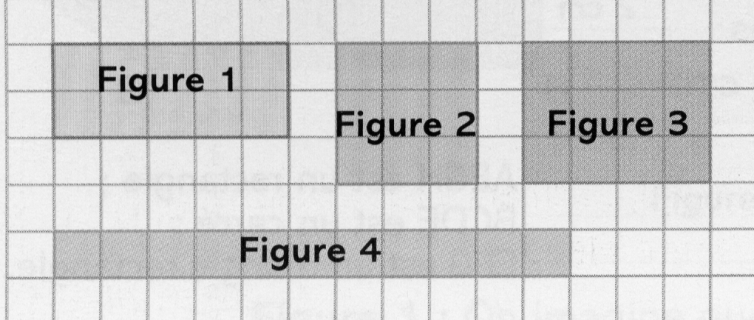 Exercice2 :Calculer le périmètre et la surface du polygone ABCDEFGH  ci-dessous: 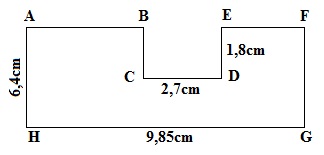 Exercice 3 :Calculer, en cm², la surface de chaque figure ci-dessous.Calculer le périmètre de chacune de ces figures.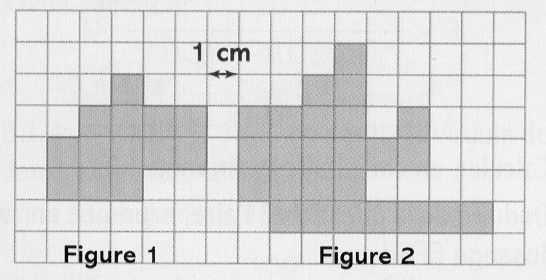 Exercice 4 :Un carré a pour côté .Calculer, en cm², la surface de ce carré.Calculer, en cm, le périmètre de ce carré.Exercice5 :Exprimer chaque surface en m² :17 dam²0,45 hm²257 dm²7 700 cm²Exercice 6 : Pour chaque parallélogramme, trace une hauteur puis détermine sa surface :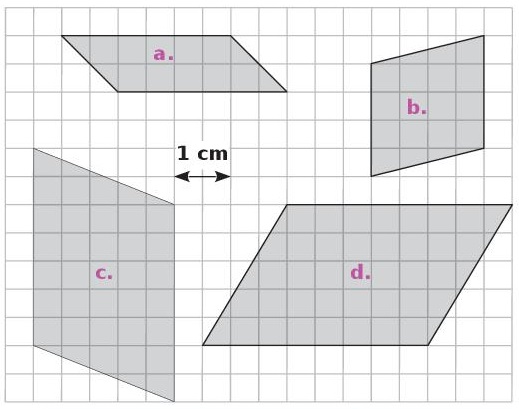 Exercice7 : Sur la figure ci-dessous, on a mesuré :EF=5cm. Calculer, en cm, le périmètre de ce losange EFGH.Calculer, en cm², la surface du triangle EIF.En déduire la surface, en cm², du losange.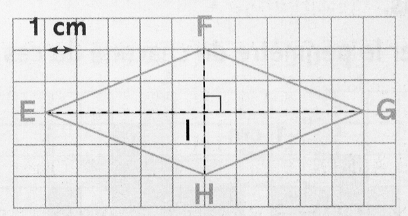 Exercice 8 :Calculer la surface de la partie coloriée dans la figure ci-contre.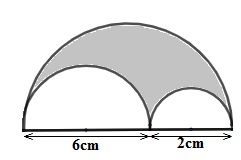 Exercice 9 : Compléter :35a=…….cm²       ;      790000m²=…….a7000m²=…..ha        ;       7400ca=…..m²79000ha=….km²         ;      0,3km²=….ha